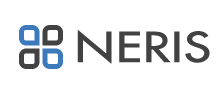 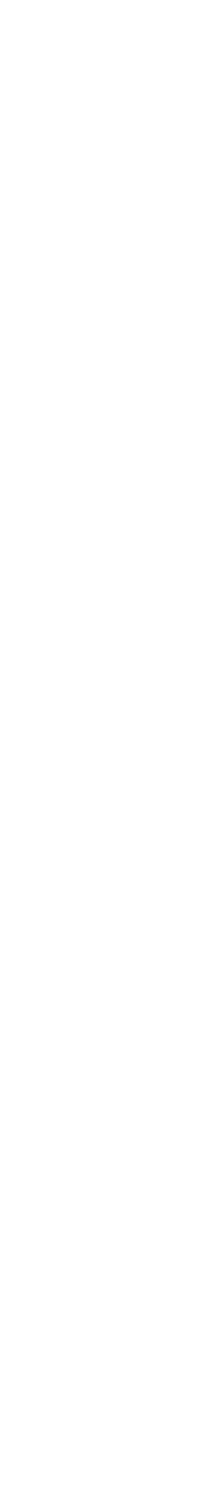 NERIS Young Scientist AwardFor the first time, the NERIS Platform has decided to set up the ‘NERIS Young Scientist Award’, to promote young people (under than 35 years old in April 2018) whose professional or scientific works have been noted for their quality and originality. This is also an opportunity for young people to present their work in an oral form to an experienced international audience of experts. Please specify your date of birth: First Name & Name of the SpeakerOrganismEmailType of SubmissionOral presentationType of SubmissionPoster presentationType of SubmissionOral or Poster presentationSelect one or more topics for your abstractCitizen Science & monitoring by the publicSelect one or more topics for your abstractCoping with uncertainty in impact assessment & decision makingSelect one or more topics for your abstractCalibration of new monitoring options (mobile monitoring)Select one or more topics for your abstractInverse modelling & data assimilationSelect one or more topics for your abstractData reproducibility and model validationSelect one or more topics for your abstractNovel approaches to communication & stakeholder engagementSelect one or more topics for your abstractOperational challenges for emergency response and recoveryI wish to compete to the NERIS Young Scientist AwardThe abstract submission must respect the following template and must not exceed 1 page. The completed abstract submission form has to be sent by email to the NERIS secretariat (sec@eu-neris.net) by December 31, 2017.TITLEAuthors (please underline corresponding author)Abstract